EL NUMERO 7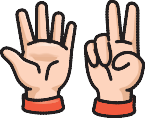 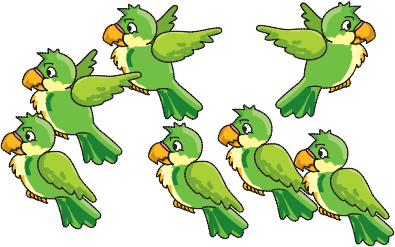 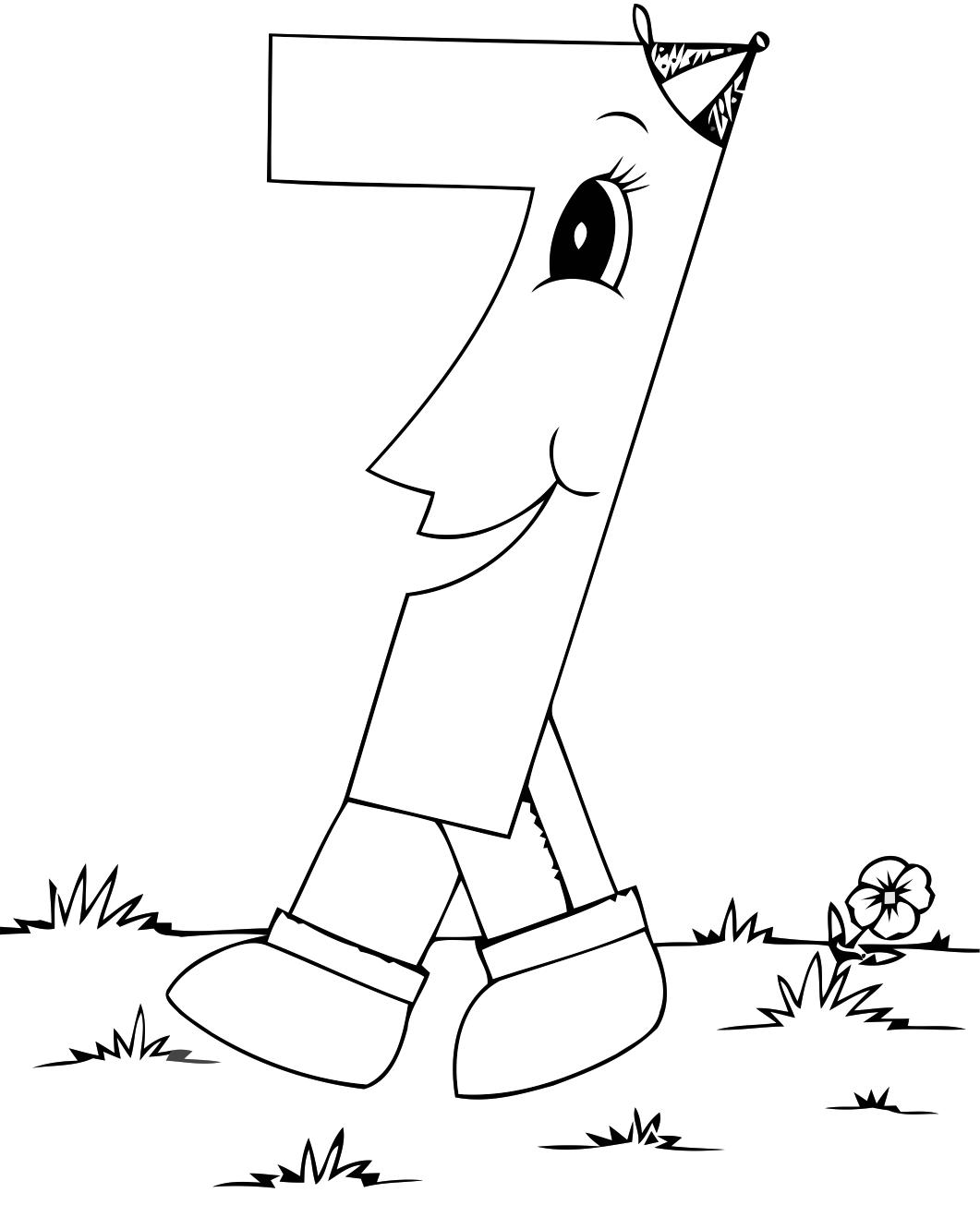 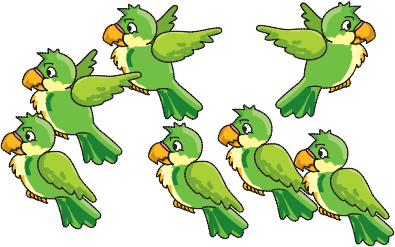 